	Istituto Comprensivo Statale “Giuseppe Di Vittorio”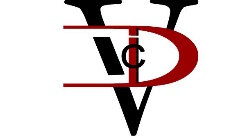 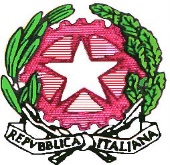 AD INDIRIZZO MUSICALEVia G. Di Vittorio, 11 –  90121 Palermo –0916216635 0916216400Codice fiscale 97163370824	E-mail: paic85200e@istruzione.itAL DIRIGENTE SCOLASTICO DELL'I.C.S. DI VITTORIOPALERMODOMANDA  DI  RICONFERMA ALLA SCUOLA DELL’INFANZIAANNO SCOLASTICO 2021/2022Il/La sottoscritto/a  __________________________________________________nato/a a __________________________________ il_______________________residente a ______________________________________________  (prov. ) _______via/piazza  _______________________________________ n. ______ cap _________tel. __________________________  Cell. ___________________________________e-mail ________________________________________________________________e-mail ________________________________________________________________in qualità di       □ genitore     □ tutore      □ affidatarioCHIEDEla  riconferma  dell' iscrizione del/la  bambino/a _______________________________________________________________________                                                                a codesta Scuola dell’Infanzia  per l’A.S. 2021/2022  Plesso "Industriale"  Via  S. Alberto degli Abati  s.n.c.  Palermo    Plesso "Piersanti Mattarella"  Via  G. Di Vittorio , 7  Palermo  Plesso" Luigi  Natoli"  Corso dei  Mille , 1486  Palermochiede di avvalersi,sulla base del piano dell’offerta formativa della scuola e delle risorse disponibili, del seguente orario:□ 	orario delle attività educative con svolgimento nella fascia del mattino   	per 25 ore settimanali (dalle ore 08.00 alle ore 13.00)□ 	orario prolungato delle attività educative con servizio mensa    	per 40 ore settimanali ( solo per il plesso Industriale, dalle ore 08.00      alle ore 16.00)□ 	orario prolungato delle attività educative con servizio mensa   	per 42 ore settimanali ( solo per il plesso Industriale, dalle ore 08.00     alle ore 16.30)Informazioni  sul/la  bambino/aIl/la bambino/a  è stato/a sottoposto/a alle vaccinazioni obbligatorie                  □ SI   □ NO( Si segnala che, ai sensi dell’art. 3, comma 3, del decreto legge 7 giugno 2017, n. 73, convertito con modificazioni dalla legge 31 luglio 2017, n. 119, recante “Disposizioni urgenti in materia di prevenzione vaccinale, di malattie infettive e di controversie relative alla somministrazione di farmaci”, per le scuole dell’infanzia la presentazione della documentazione di cui all’art. 3, comma 1, del predetto decreto legge costituisce requisito di accesso alla scuola stessa.)bambino/a  con  allergie/intolleranze  alimentari  certificate                              □ SI   □ NO(in caso di allergie/intolleranze, consegnare certificato medico presso l'Ufficio alunni)bambino/a  con  disabilità                                                                           □ SI   □ NObambino/a con disabilità, non autonomo che necessita di assistenza di base     □ SI   □ NO( Ai sensi della legge  104/1992, in caso di alunno con disabilità, la domanda andrà perfezionata presso la  segreteria scolastica consegnando la certificazione medica ad uso scolastico entro 10 giorni dalla chiusura delle iscrizioni.)* Alla luce delle disposizioni del codice civile in materia di filiazione, la richiesta di iscrizione, rientrando nella responsabilità genitoriale, deve essere sempre condivisa dai genitori. Qualora la domanda sia firmata da un solo genitore, si intende che la scelta dell’istituzione scolastica sia stata condivisa.Il sottoscritto, presa visione dell’informativa resa dalla scuola ai sensi dell’articolo 13del Regolamento (UE) 2016/679 del Parlamento europeo e del Consiglio del 27 aprile 2016 relativo alla protezione delle persone fisiche con riguardo al trattamento dei dati personali, nonché alla libera circolazione di tali dati, dichiara di essere consapevole che la scuola presso la quale il bambino risulta iscritto può utilizzare i dati contenuti nella presente autocertificazione esclusivamente nell’ambito e per i fini istituzionali propri della Pubblica Amministrazione (decreto legislativo 30.6.2003, n. 196 e successive modificazioni, Regolamento (UE) 2016/679).Data      			Presa visione *                          __________________	____________________________________________________________________	__________________________________________________DA RESTITUIRE IN SEGRETERIA- UFFICIO ALUNNI ENTRO IL 31/01/2021.Si allega Ricevuta di Contributo Volontario di €. 10,00 sul C/CPostale N° 18428987ALLEGATO SCHEDA BModulo per l’esercizio del diritto di scegliere se avvalersi o non avvalersi dell’insegnamento della religione cattolicaAlunno __________________________________________________________________Premesso che lo Stato assicura l’insegnamento della religione cattolica nelle scuole di ogni ordine e grado in conformità all’Accordo che apporta modifiche al Concordato Lateranense (art. 9.2), il presente modulo costituisce richiesta dell’autorità scolastica in ordine all’esercizio del diritto di scegliere se avvalersi o non avvalersi dell’insegnamento della religione cattolica.La scelta operata all’atto dell’iscrizione ha effetto per l’intero anno scolastico cui si riferisce e per i successivi anni di corso in cui sia prevista l’iscrizione d’ufficio, fermo restando, anche nelle modalità di applicazione, il diritto di scegliere ogni anno se avvalersi o non avvalersi dell’insegnamento della religione cattolica.Scelta di avvalersi dell’insegnamento della religione cattolica    		Scelta di non avvalersi dell’insegnamento della religione cattolica		Data      			 Firma*__________________	____________________________________________________________________	__________________________________________________*Studente della scuola secondaria di secondo grado ovvero genitori/chi esercita la responsabilità genitoriale/tutore/affidatario, per gli allievi delle scuole dell’infanzia, primarie e secondarie di I grado (se minorenni).Alla luce delle disposizioni del codice civile in materia di filiazione, la scelta, rientrando nella responsabilità genitoriale, deve essere sempre condivisa dai genitori. Qualora la domanda sia firmata da un solo genitore, si intende che la scelta sia stata comunque condivisa. Data ___________________Scuola _____________________________________________ Sezione _____________Art. 9.2 dell’Accordo, con protocollo addizionale, tra la Repubblica Italiana e la Santa Sede firmato il 18 febbraio 1984, ratificato con la legge 25 marzo 1985, n. 121, che apporta modificazioni al Concordato Lateranense dell’11 febbraio 1929:“La Repubblica Italiana, riconoscendo il valore della cultura religiosa e tenendo conto che i principi del cattolicesimo fanno parte del patrimonio storico del popolo italiano, continuerà ad assicurare, nel quadro delle finalità della scuola, l’insegnamento della religione cattolica nelle scuole pubbliche non universitarie di ogni ordine e grado.Nel rispetto della libertà di coscienza e della responsabilità educativa dei genitori, è garantito a ciascuno il diritto di scegliere se avvalersi o non avvalersi di detto insegnamento.All’atto dell’iscrizione gli studenti o i loro genitori eserciteranno tale diritto, su richiesta dell’autorità scolastica, senza che la loro scelta possa dar luogo ad alcuna forma di discriminazione”.N.B. I dati rilasciati sono utilizzati dalla scuola nel rispetto delle norme sulla privacy, previste dal d.lgs. 196 del 2003 e successive modificazioni e dal Regolamento (UE) 2016/679 del Parlamento europeo e del Consiglio.